February Notes: Day 7			Genetic EngineeringName:						Period:					Date:		Aim: How can we change DNA to do what we want?Do now: Write down a trait or a characteristic that you would want that exist in another organism.Where do we get insulin from?Insulin is an important 				 produced by the 				. Insulin				blood sugar. People who suffer with				cannot 				 their own insulin. Diabetics need to 				 lots of insulin to survive.  So where do you think this insulin comes from? 				Where do we get insulin from? → Special E.coli Bacteria 				 human insulin.HOW??? → Scientist insert a human			into a bacteria’s DNA.Why bacteria and not humans cells? → Bacteria 				 and 				very 				and can product insulin 				. If you try to fix a pancreas cell, you would have to fix all hundred thousand of them which would be impossible.What is Genetic Engineering?Using a process called 			 			, we can 				DNA.Genetic engineering is the 				 of genetic material (a Gene) from one organism to another.The example used is inserting the 				 gene for insulin into a 			 DNA.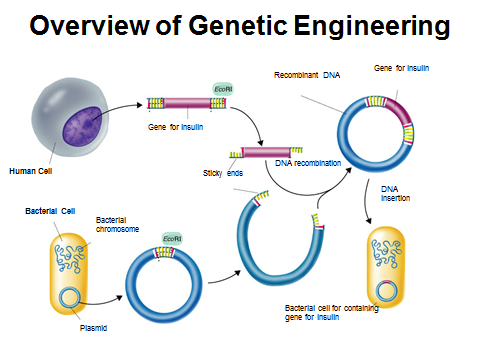 Genetic Engineering in just 6 easy stepsFind the 			 for insulin in a human’s 			:The insulin gene is located on 			 11.the insulin gene out of the human DNA using a 			 			Restriction enzyme is an 			that cuts the DNA at a 			 base sequence. REMEMBER: Enzymes are 				 and proteins are 			specific.3. Use the 			 restriction enzyme to cut open the bacteria’s DNA (				). What do you notice about the bacteria’s DNA that is different? Bacteria DNA is 			 not ladderlikeInsert the human insulin gene into the plasmid and “glue it” using the same 		 			Put the plasmid (DNA) back into the 			 and allow the bacteria to reproduce 			 (mitosis).Since each 		bacterium has the human			for 			, each one of the “new” bacteria 			insulin when its genes are expressed.Pros and Cons Of genetic Engineering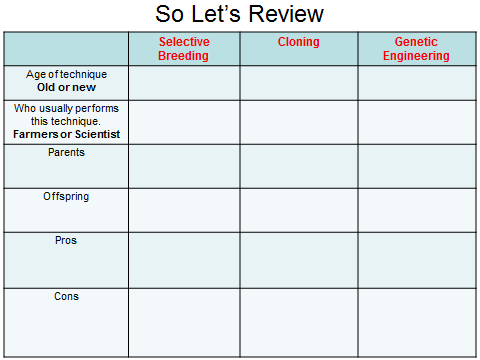 ProsScientist can make “			” organisms.Scientist can 			make an organism any way they want.ConsVery 			 to begin (lots of research).